						May 4, 2015GREG SIMMONS  DIRECTIOR C&1 SALESSIEMENS INDUSTRY INC4401 FAIR LAKES CTFAIRFAX  VA   22033Dear Mr. Simmons:	On April 24, 2015, the Commission received your Application of Siemens Industry, Inc. for approval to supply electric generation services to the public in the Commonwealth of PA.  Upon initial review, the Application has been determined to be deficient for the following reasons:No $350.00 filing fee. (Check #0000569905 is enclosed.) The Commission no longer accepts personal or checks drawn from a corporate account for new applications. Filings fees must be in the form of a certified check, money order or check from your attorney.Pursuant to 52 Pa. Code §1.4, you are required to correct these deficiencies.  Failure to do so within 20 days of the date of this letter will result in the Application being returned unfiled.   	Please return your items to the above listed address and address to the attention of Secretary Chiavetta.	Should you have any questions pertaining to your application, please contact our Bureau at 717-772-7777.								Sincerely,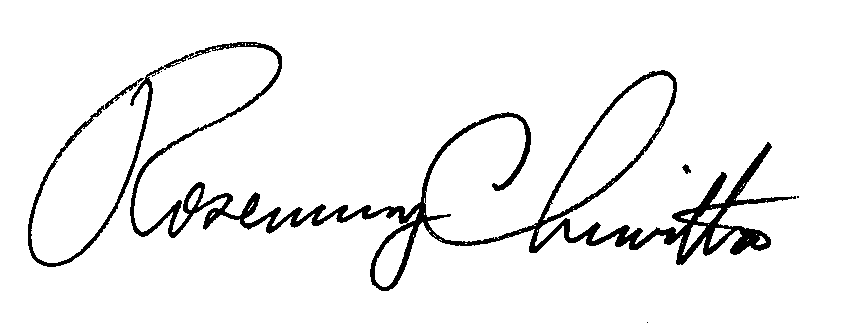 							Rosemary ChiavettaSecretary					aneEnclosureCC: Diana Jeschke-Crowell & Moring LLP